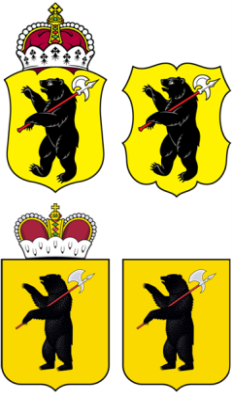 ЯРОСЛАВСКАЯ ОБЛАСТНАЯ ДУМАДЕПУТАТЯРОСЛАВСКОЙ ОБЛАСТНОЙ ДУМЫ седьмого созыва  (2018-2023)«____» _________________2021Г.                                                                               №____________На основании статьи 27 Устава Ярославской области вношу на рассмотрение Ярославской областной Думы в качестве законодательной инициативы поправки к проекту закона Ярославской области «О внесении изменений в Закон Ярославской области «Об областном бюджете на 2021 год и на плановый период 2022 и 2023 годов», внесенному Губернатором Ярославской области 05.02.2021 вх. № 247, следующего содержания:Перераспределить расходы областного бюджета на 2021 год по Государственной программе (код целевой классификации 39.0.00.00000) «Местное самоуправление в Ярославской области», предусмотрев субсидию (код целевой классификации 39.6.01.75350) на реализацию мероприятий инициативного бюджетирования на территории Ярославской области (поддержка местных инициатив):1.  Даниловскому муниципальному району на сумму 42 305 рублей (сорок две тысячи триста пять рублей) на приобретение оборудования для Муниципального бюджетного учреждения культуры Районного культурно-досугового центра Дмитриевского сельского дома культуры, расположенного по адресу: Ярославская область, Даниловский район, с. Дмитриевское, ул. Южная, д. 1.2. Городскому поселению Данилов Даниловского муниципального района на сумму 1 500 000 рублей (один миллион пятьсот тысяч рублей) на благоустройство детского парка, расположенного по адресу: Ярославская область, Даниловский район, г. Данилов, ул. Свердлова, между домовладениями №49 и №51.3. Дмитриевскому сельскому поселению Даниловского муниципального района на сумму 141 075 рублей (сто сорок одна тысяча семьдесят пять рублей) на приобретение и установку детского спортивного оборудования по адресу: Ярославская область, Даниловский район, с. Рыжиково, ул. Центральная.4. Любимскому муниципальному району на сумму 1 816 620 рублей (один миллион восемьсот шестнадцать тысяч шестьсот двадцать рублей), в том числе: - на сумму 1 516 620 рублей (один миллион пятьсот шестнадцать тысяч шестьсот двадцать рублей) на ремонт здания Вахромеевского сельского дома культуры, расположенного по адресу: Ярославская область, Любимский район, д. Вахромейка, ул. Почтовая, д. 1;- на сумму 300 000 рублей (триста тысяч рублей) на поставку светового и музыкального оборудования для Ермаковского сельского дома культуры, расположенного по адресу: Ярославская область, Любимский район, д. Ермаково, ул. Центральная, д. 10.5. Городскому поселению Пречистое Первомайского муниципального района на сумму 3 500 000 рублей (три миллиона пятьсот тысяч рублей) на приобретение и установку многофункциональной спортивной площадки на территории п. Пречистоеза счет уменьшения на указанную сумму нераспределенных средств по Субсидии на реализацию мероприятий инициативного бюджетирования на территории Ярославской области (поддержка местных инициатив).Внести соответствующие изменения в приложения к законопроекту.Обоснование поправок:Поправки подготовлены на основании многочисленных обращений органов местного самоуправления и жителей Даниловского, Любимского и Первомайского районов.ДепутатЯрославской областной Думы 		                   Казарян Т.В.	